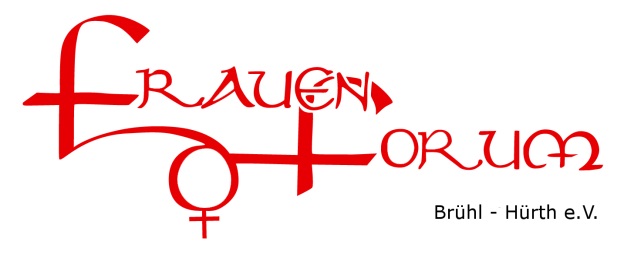 Einverständniserklärung der Elternzur Teilnahme am Gewinnspiel und zur Erhebung, Nutzung sowie Verarbeitung von DatenName des Kindes:         ____________________________________ Geburtsdatum:              ____________________________________ Geburtsort:                   ____________________________________ Anschrift:                     ____________________________________ Hiermit wird bestätigt, dass ich/wir mit der Teilnahme meines/unseres Kindes am Gewinnspiel „Mädchen aufgepasst!“, durchgeführt durch das Frauenforum Brühl-Hürth e.V., einverstanden bin/sind. Hiermit erkläre/erklären ich/wir als Erziehungsberechtigte/r des oben genannten Kindes, dass ich/wir die Teilnahmebedingungen des Gewinnspiels, durchgeführt durch Frauenforum Brühl-Hürth e.V., gelesen habe/n. Ich/wir stimme/stimmen den Teilnahmebedingungen des Gewinnspiels sowie der Erhebung, Verarbeitung und Nutzung der vorgenannten Daten meines/unseres Kindes zur Gestaltung, Durchführung und Abwicklung des Gewinnspiels zu.________________                                  _______________________________Ort, Datum                                                 Erziehungsberechtigte/rDie Teilnahmebedingungen am Gewinnspiel sind im Downloadbereich auf unserer Homepage  www.frauen-forum.biz nachlesbar.